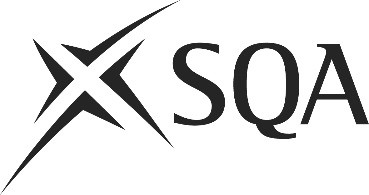 Unit CFAM&LDB9 (H41P 04)	Promote Staff WellbeingI confirm that the evidence detailed in this unit is my own work.I confirm that the candidate has achieved all the requirements of this unit.I confirm that the candidate’s sampled work meets the standards specified for this unit and may be presented for external verification.Unit CFAM&LDB9 (H41P 04)	Promote Staff WellbeingThis page is intentionally blankUnit CFAM&LDB9 (H41P 04)	Promote Staff WellbeingUnit CFAM&LDB9 (H41P 04)	Promote Staff WellbeingUnit CFAM&LDB9 (H41P 04)	Promote Staff WellbeingUnit CFAM&LDB9 (H41P 04)	Promote Staff WellbeingSupplementary evidenceCandidate’s nameCandidate’s signatureDateAssessor’s nameAssessor’s signatureDateCountersigning — Assessor’s name(if applicable)Countersigning — Assessor’s signature(if applicable)DateInternal verifier’s nameInternal verifier’s signatureDateCountersigning — Internal verifier’s name(if applicable)Countersigning — Internal verifier’s signature(if applicable)DateExternal Verifier’s initials and date (if sampled)Unit overviewThis standard is about promoting the wellbeing of your staff. This standard is relevant to managers and leaders who have staff reporting to them and the authority to take action to promote their wellbeing. Sufficiency of evidenceThere must be sufficient evidence to ensure that the candidate can consistently achieve the required standard over a period of time in the workplace or approved realistic working environment.Performance criteriaWhat you must do:There must be evidence for all Performance Criteria (PC).Engage staff, their representatives and other key stakeholders in promoting staff wellbeing.Review key indicators and use these to measure improvements in staff wellbeing.Evaluate levels of staff wellbeing through analysis of available quantitative and qualitative data.Develop a wellbeing culture and implement specific initiatives to enhance staff wellbeing in identified areas.Ensure objectives and workloads of staff are achievable within the working hours available. Provide staff with the training, support and supervision they need to be able to fulfil their responsibilities effectively both now and in the future. Make yourself available to discuss confidentially with staff problems affecting their wellbeing. Recognise indications that staff have problems affecting their wellbeing and take prompt and effective action to alleviate the problems, where possible. Consult with, or refer staff to, specialists, where their problems are outside your area of competence or authority.Evidence referenceEvidence descriptionDatePerformance criteriaPerformance criteriaPerformance criteriaPerformance criteriaPerformance criteriaPerformance criteriaPerformance criteriaPerformance criteriaPerformance criteriaEvidence referenceEvidence descriptionDateWhat you must doWhat you must doWhat you must doWhat you must doWhat you must doWhat you must doWhat you must doWhat you must doWhat you must doEvidence referenceEvidence descriptionDate123456789Knowledge and understandingKnowledge and understandingEvidence referenceand dateWhat you must know and understandWhat you must know and understandEvidence referenceand dateFor those knowledge statements that relate to how the candidate should do something, the assessor may be able to infer that the candidate has the necessary knowledge from observing their performance or checking products of their work. In all other cases, evidence of the candidate’s knowledge and understanding must be gathered by alternative methods of assessment (eg oral or written questioning).For those knowledge statements that relate to how the candidate should do something, the assessor may be able to infer that the candidate has the necessary knowledge from observing their performance or checking products of their work. In all other cases, evidence of the candidate’s knowledge and understanding must be gathered by alternative methods of assessment (eg oral or written questioning).Evidence referenceand dateGeneral knowledge and understandingHow to engage staff, their representatives and other key stakeholders in promoting staff wellbeing. Key indicators (such as attendance, retention, working hours, productivity, job satisfaction, innovative suggestions) and measures of staff wellbeing. Quantitative data (such as absenteeism, staff turnover, accident records, overtime) which can be used to evaluate levels of staff wellbeing. Qualitative information (such as supervisory meetings, appraisals, exit interviews, staff surveys, body language) which can be used to evaluate levels of staff wellbeing. How to analyse quantitative data and qualitative information to evaluate levels of staff wellbeing6Initiatives that can be implemented to reduce stress and enhance staff wellbeing. 7How to calculate achievable objectives and workloads for staff. 8The importance of providing staff with opportunities to discuss issues affecting their wellbeing. 9How to recognise indications that staff are having problems affecting their wellbeing. 10The range of actions you can take to alleviate problems affecting staff wellbeing.Industry/sector specific knowledge and understanding11Industry/sector requirements for consultation with employees and their representatives. 12Industry/sector requirements for enhancing staff wellbeing. Context specific knowledge and understanding13Data available in your organisation that can inform an assessment of staff wellbeing.14Individuals within your area of work, their roles, responsibilities, competences and potential.15Sources of specialist expertise16Your organisation’s vision, strategy, values and culture.17Your organisation’s stakeholders and their interests.EvidenceEvidenceDate123456Assessor feedback on completion of the unit